Romanov OleksandrExperience:Position applied for: 2nd OfficerDate of birth: 06.08.1983 (age: 34)Citizenship: UkraineResidence permit in Ukraine: NoCountry of residence: UkraineCity of residence: OdessaPermanent address: Odessa,Ekaterininskaya Str 74/Apt13,UkraineContact Tel. No: +38 (048) 725-78-26 / +38 (096) 779-80-08E-Mail: sasha_romanov@bk.ruU.S. visa: NoE.U. visa: NoUkrainian biometric international passport: Not specifiedDate available from: 01.04.2014English knowledge: GoodMinimum salary: 35004000 $ per month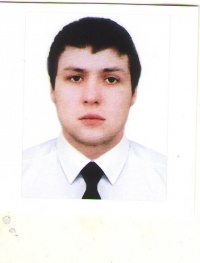 PositionFrom / ToVessel nameVessel typeDWTMEBHPFlagShipownerCrewing3rd Officer01.10.2013-02.03.2014APL SHENZHENContainer Ship42087.1331920 KW42805CYPRUSZWEITE MS MARIA SCHULTE SHIPPING GMBH CoVITA MARITIME3rd Officer08.02.2013-04.08.2013BalkanContainer Ship1765018400MaltaBalkan Shipping &Trading Company ltdASAP3rd Officer24.04.2012-02.11.2012BalkanContainer Ship1765018400MaltaBalkan Shipping &Trading Company ltdASAP3rd Officer14.12.2011-21.03.2012Mol GrandeurContainer Ship6500067782Hong KongBSM(India)PlSunrise3rd Officer28.11.2010-30.10.2011Eleni DBulk Carrier5700013560LiberiaGoldenport OdessaGoldenport OdessaJunior Officer18.02.2010-30.08.2010TaborBulk Carrier5797011832MaltaFBO Sasu,FranseBarber ManningJunior Officer30.05.2009-08.11.2009Cap  BonContainer Ship3444833364CyprusBSM(India)PlASAP